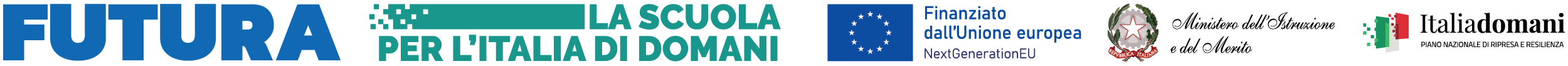 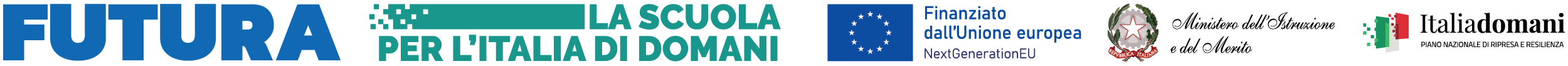 ISTITUTO STATALE DI ISTRUZIONE SUPERIORE “Fermi – Mattei”Istituto Tecnico Fermi - Indirizzi: Amministrazione Finanza e Marketing – Turismo – Costruzioni Ambiente e Territorio                                  Istituto Tecnico Mattei - Indirizzi: Elettronica ed Elettrotecnica – Informatica e Telecomunicazioni         Allegato 1Nome_________________________________       Cognome______________________________1° Macrocriterio: Titoli di Studio PuntiPunteggio assegnato al titolo di studio:Diploma …………………………………………………………………….….….….. 2 puntiLaurea (voto  <  105) ………………………………………………………..………. 4 puntiLaurea (105  <=voto  <=  110) …………………………………………………..…. 6 puntiLaurea con voto 110 e lode …….……………………………………………….…. 8 puntiDottorato di ricerca pertinente all’insegnamento ….……………………….…… 10 puntiMax punti 10Corso di perfezionamento/Master (60 CFU) annuale inerente la disciplina del profilo per cui si candida2 punti cad.Max punti 4Esperienza come docenza universitaria nel settore di pertinenza2 puntiCorso di perfezionamento/Master (120 CFU) biennale inerente la disciplina del profilo per cui si candida 4 punti cad., (max 1)4 punti 2° Macrocriterio: Titoli Culturali Specifici2° Macrocriterio: Titoli Culturali SpecificiPartecipazione a corsi di formazione, in qualità di discente, attinenti la disciplina/argomenti richiesti (2 punti per ciascun corso)Max punti 10Certificazioni Informatiche (2 punti per Certificazione)Max punti 4Incarico funzione strumentale / collaborazione Dirigenzapunti 23° Macrocriterio: Titoli di servizio o Lavoro3° Macrocriterio: Titoli di servizio o LavoroEsperienza lavorativa in percorsi FSE / FAS / POR/PNRR (2 punti per anno)Max 20 puntiEsperienza come Tutor/Esperto in progetti formativi di Ambito e/o Indire e/o USP/USR2 punti per ogni anno di attivitàMax punti 20Esperienze di progettazione / gestione / coordinamento / Valutatore / Facilitatore in percorsi FSE / FAS / POR /PNRR2 punti per ogni attivitàMax punti 10